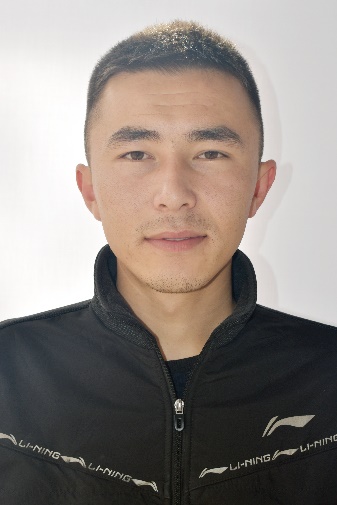 РЕЗЮМЕАты-жөнү:Колдошов Бексултан КанатбековичТуулган күнү:17-декабрь 1999-жылЖашаган жери:Жалал-Абад областы, Аксы району, Кош-Дөбө айылы.Жарандыгы:КыргызстанУлуту:КыргызҮй-бүлөлүк абалыБойдокБайланыш маалыматтары:- үй дареги:- телефондору (үй, жумуш, уюлдук):- е-mail:Жалал-Абад областы, Аксы району, Кош-Дөбө айылы. +996 (707) 825 353Билими: (хронологиялык иретте акыркы окуган жеринен баштап кийинкилери жазылат)2017-2021-ж.- ОшМУ Педагогика, психология жана дене тарбия факультетиТилдерди билүү:Кыргыз тили-өздүк; Орус тили эркин.НемецкийИш тажрыйбасы: (хронологиялык иретте акыркы иштеген жеринен баштап кийинкилери жазылат)жокӨздүк сапаты:Жоопкерчиликтүү, жамаат менен тез тил табыша алат,  уюштургуч, жөнөкөй, адамгерчиликтүү, жөндөмдүү.